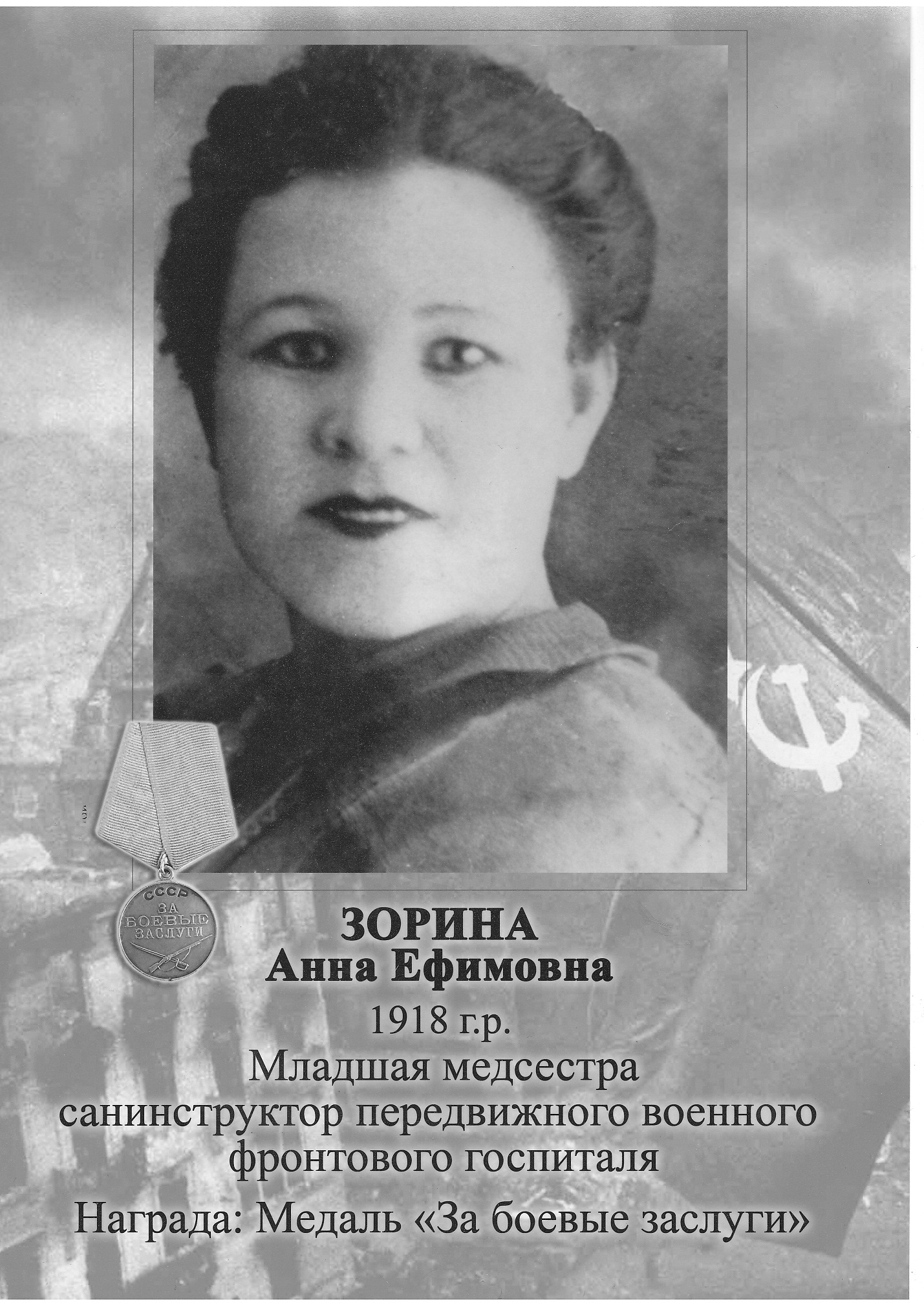 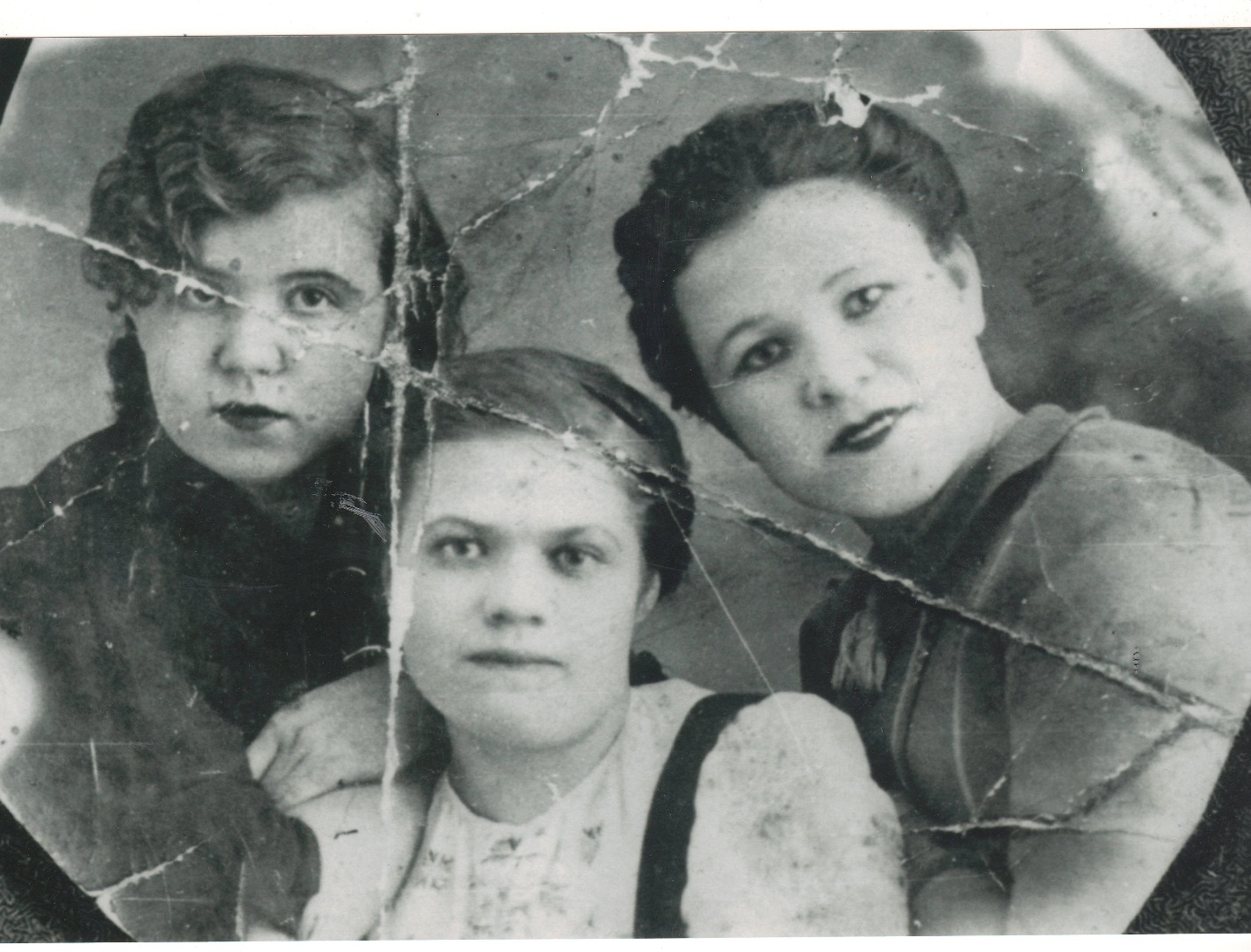 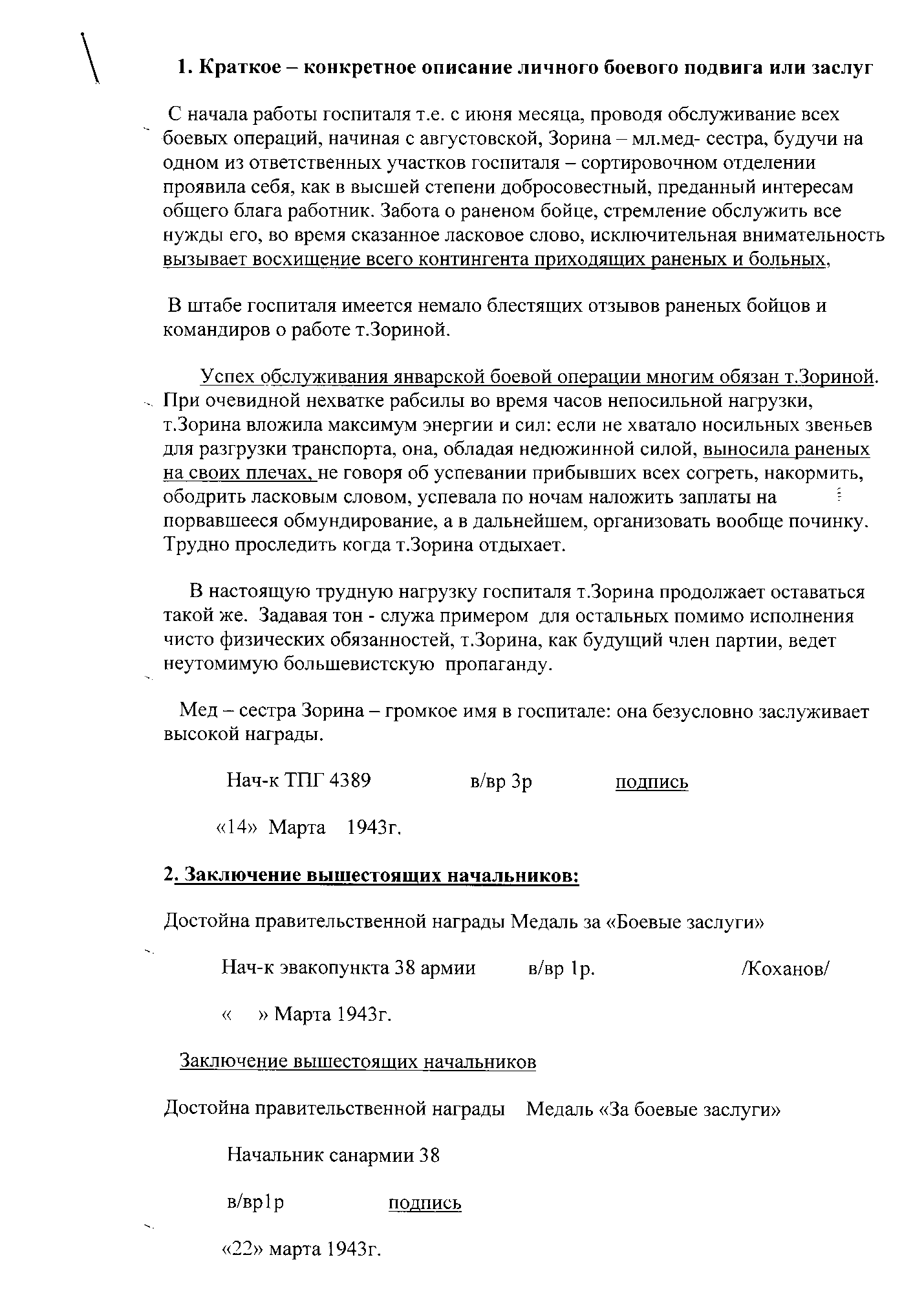 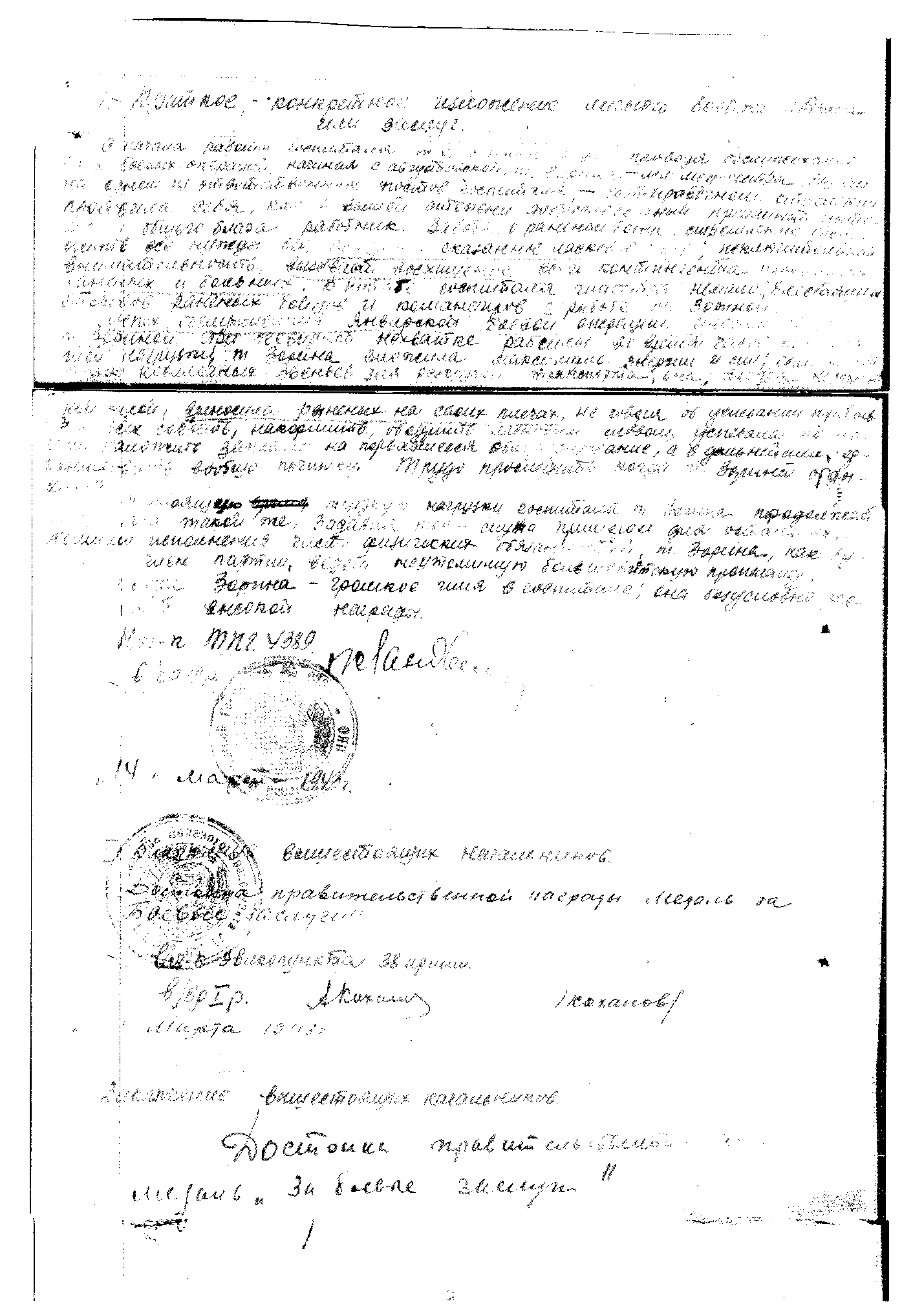 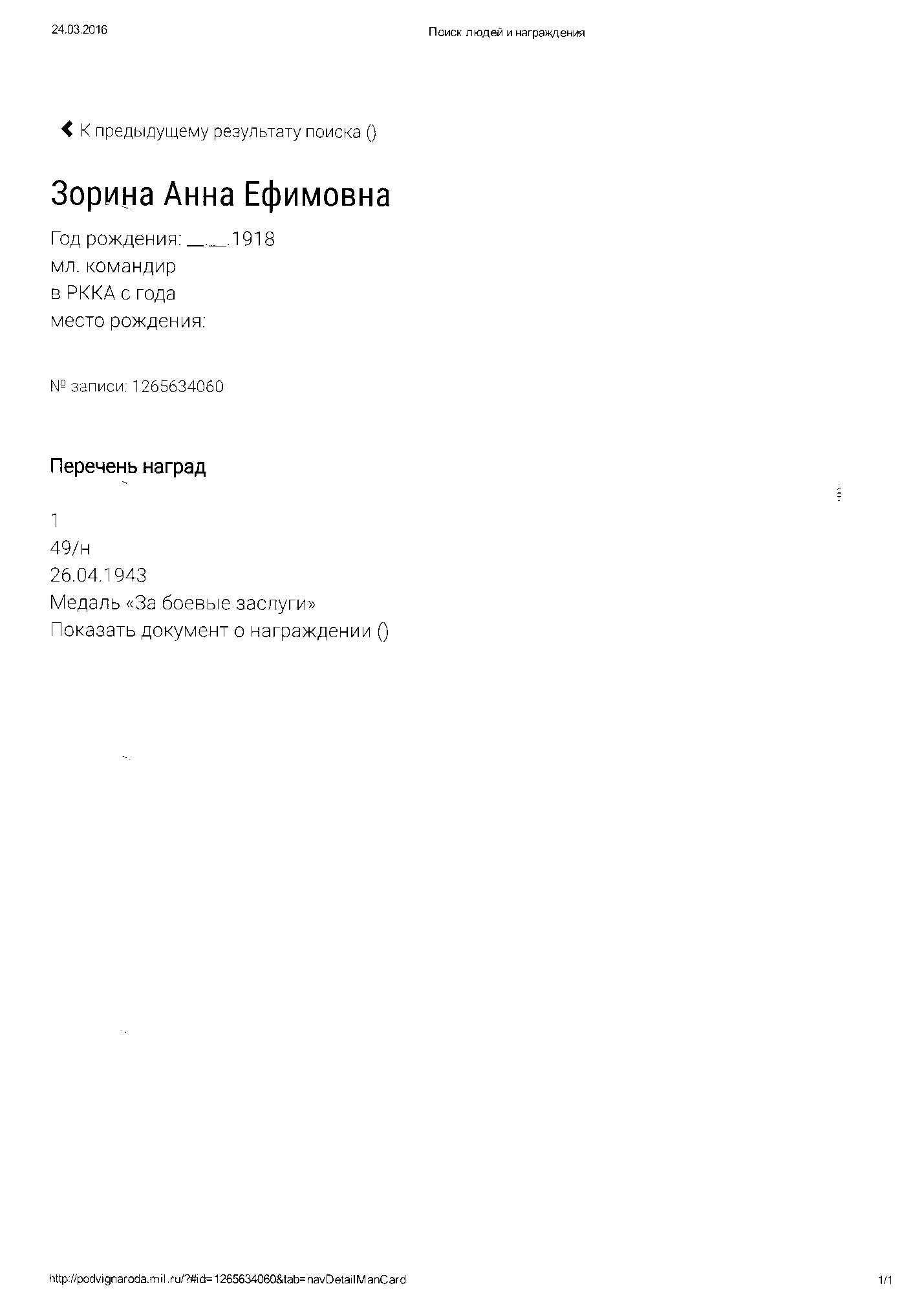 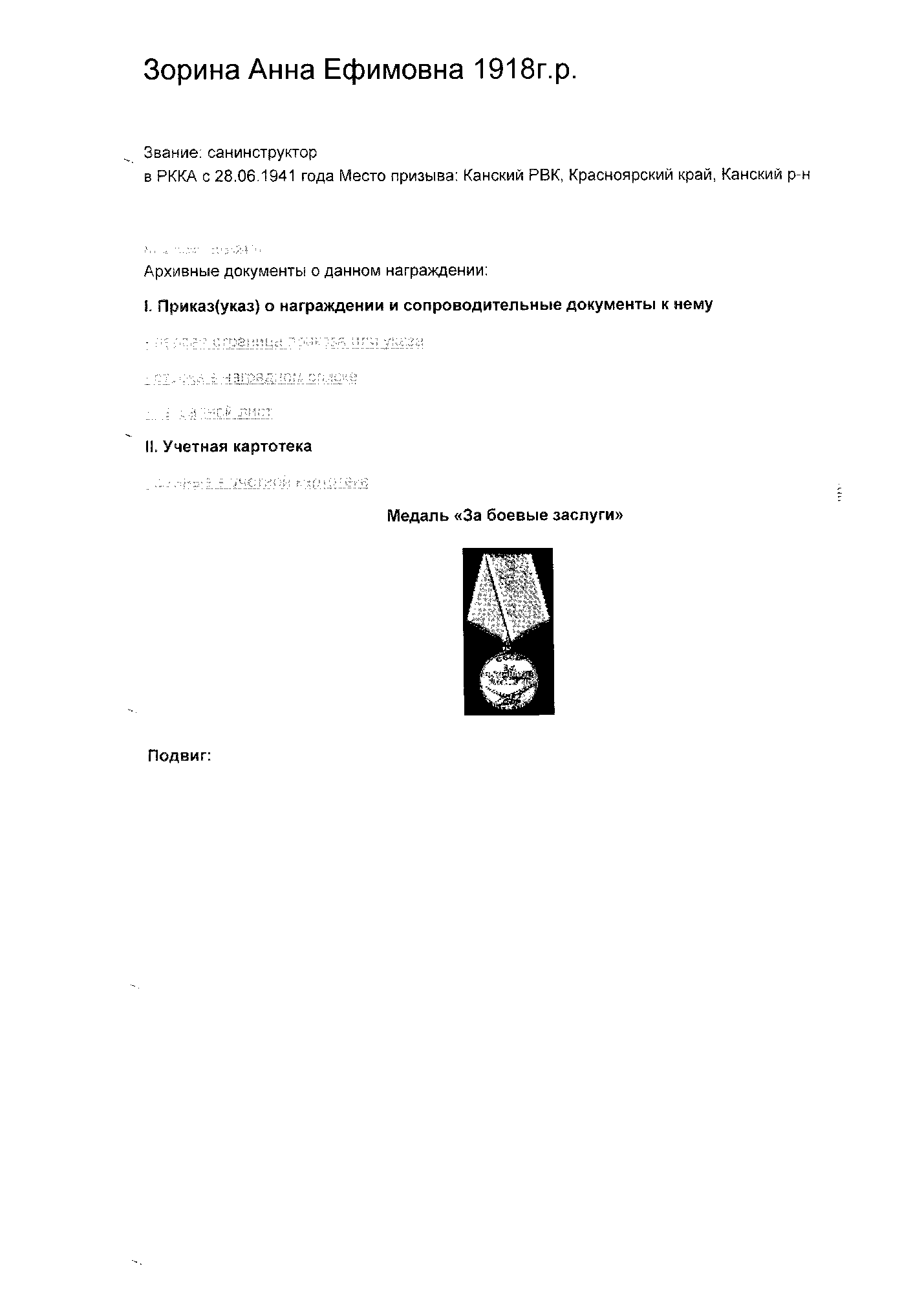 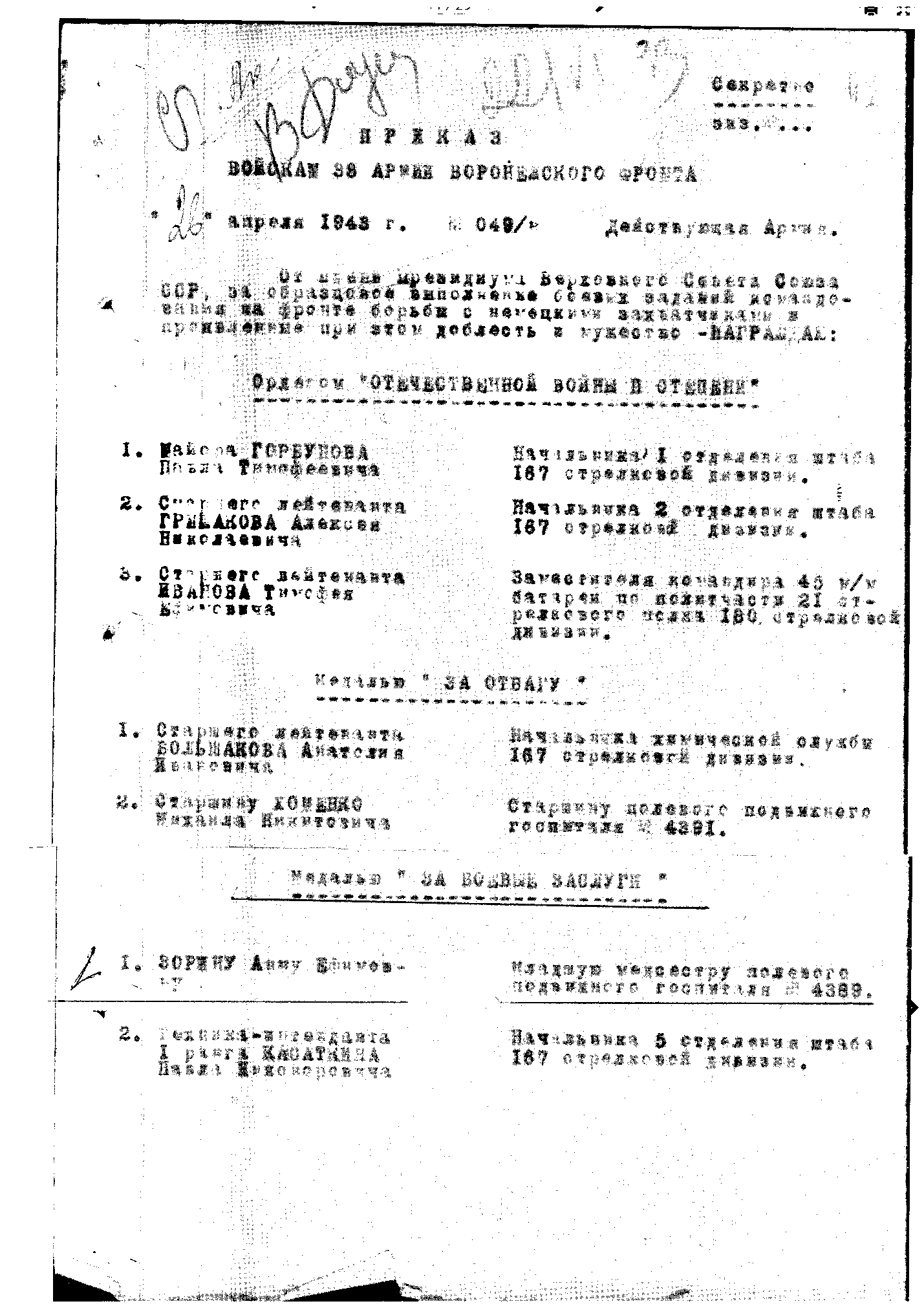 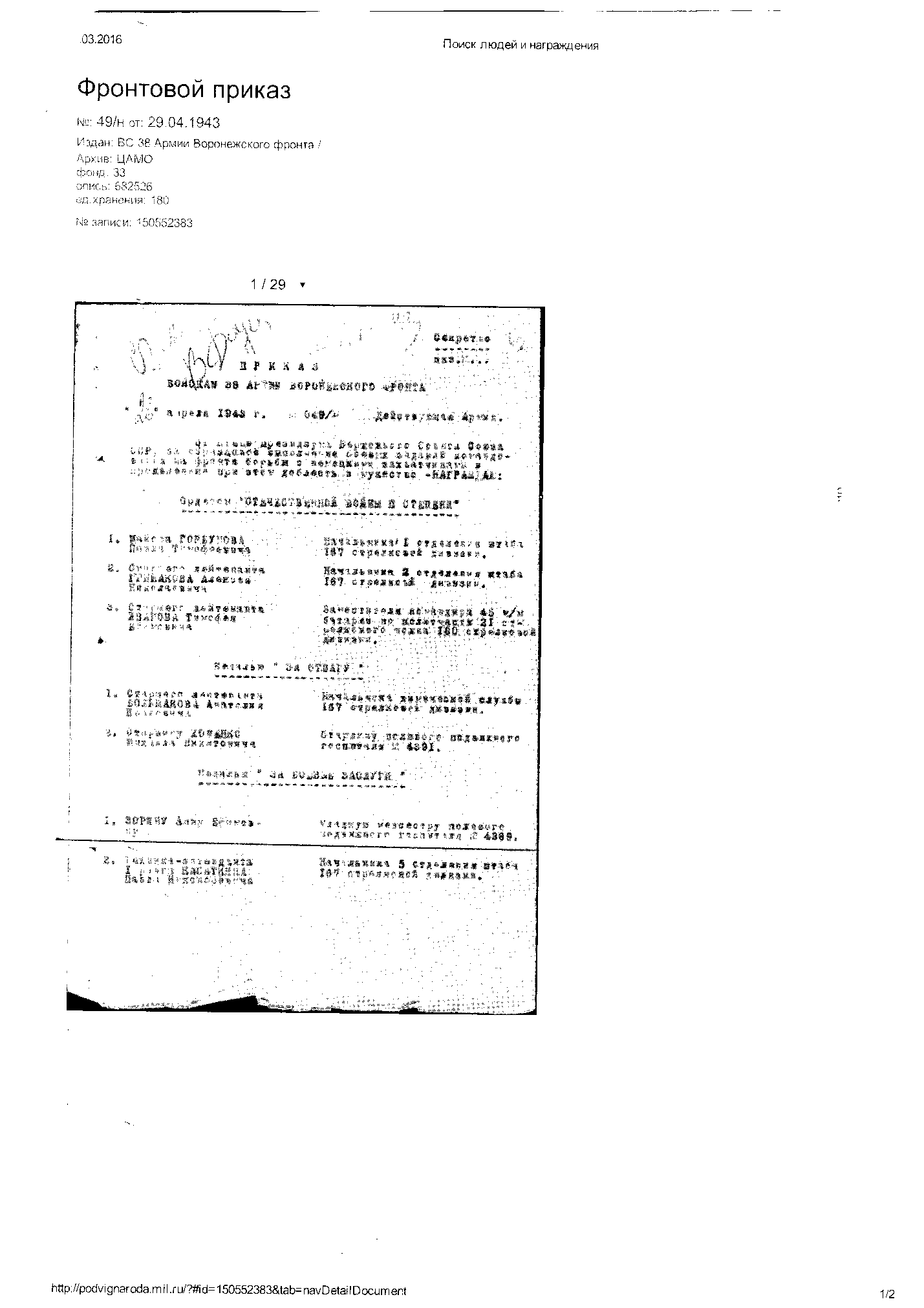 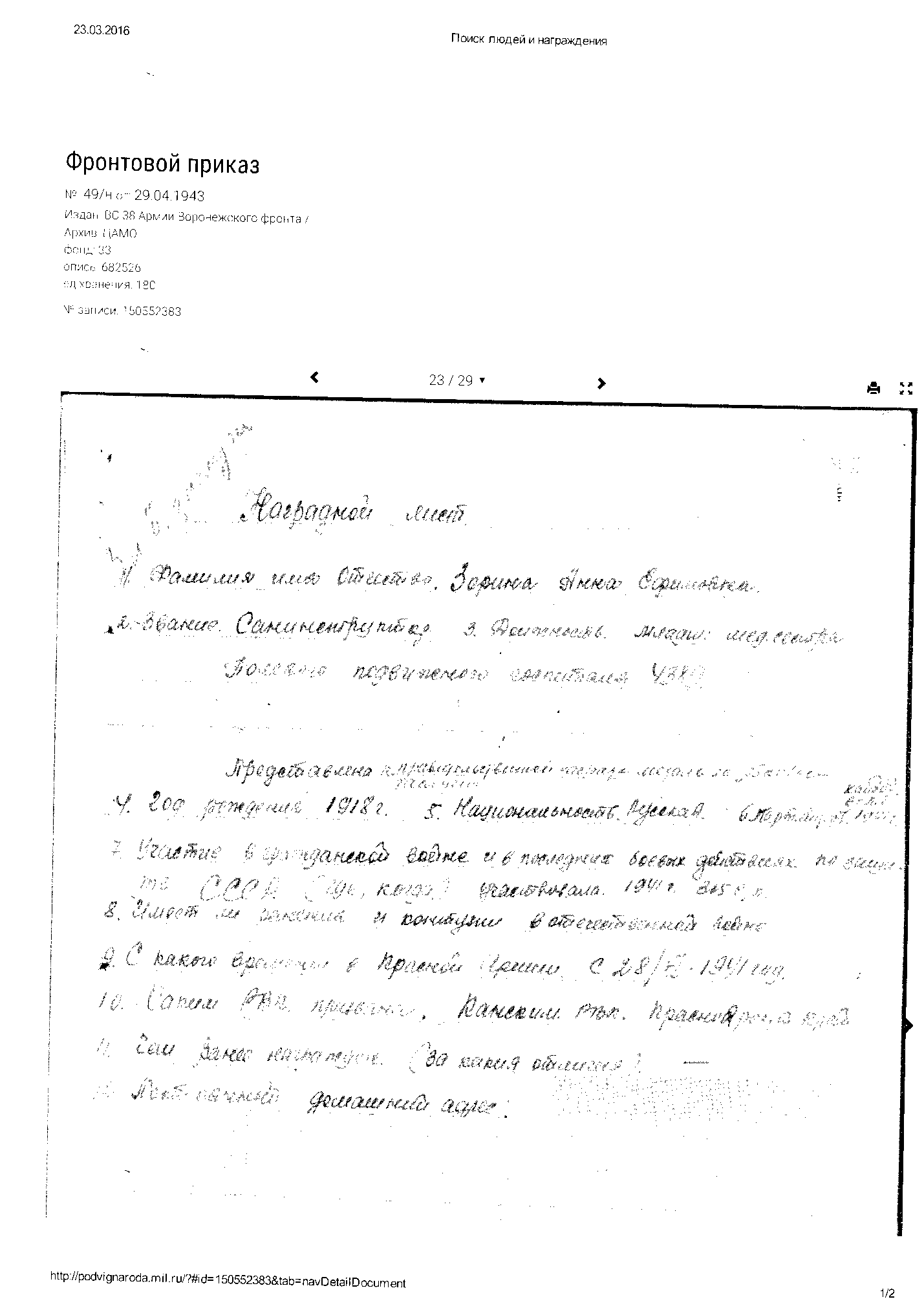 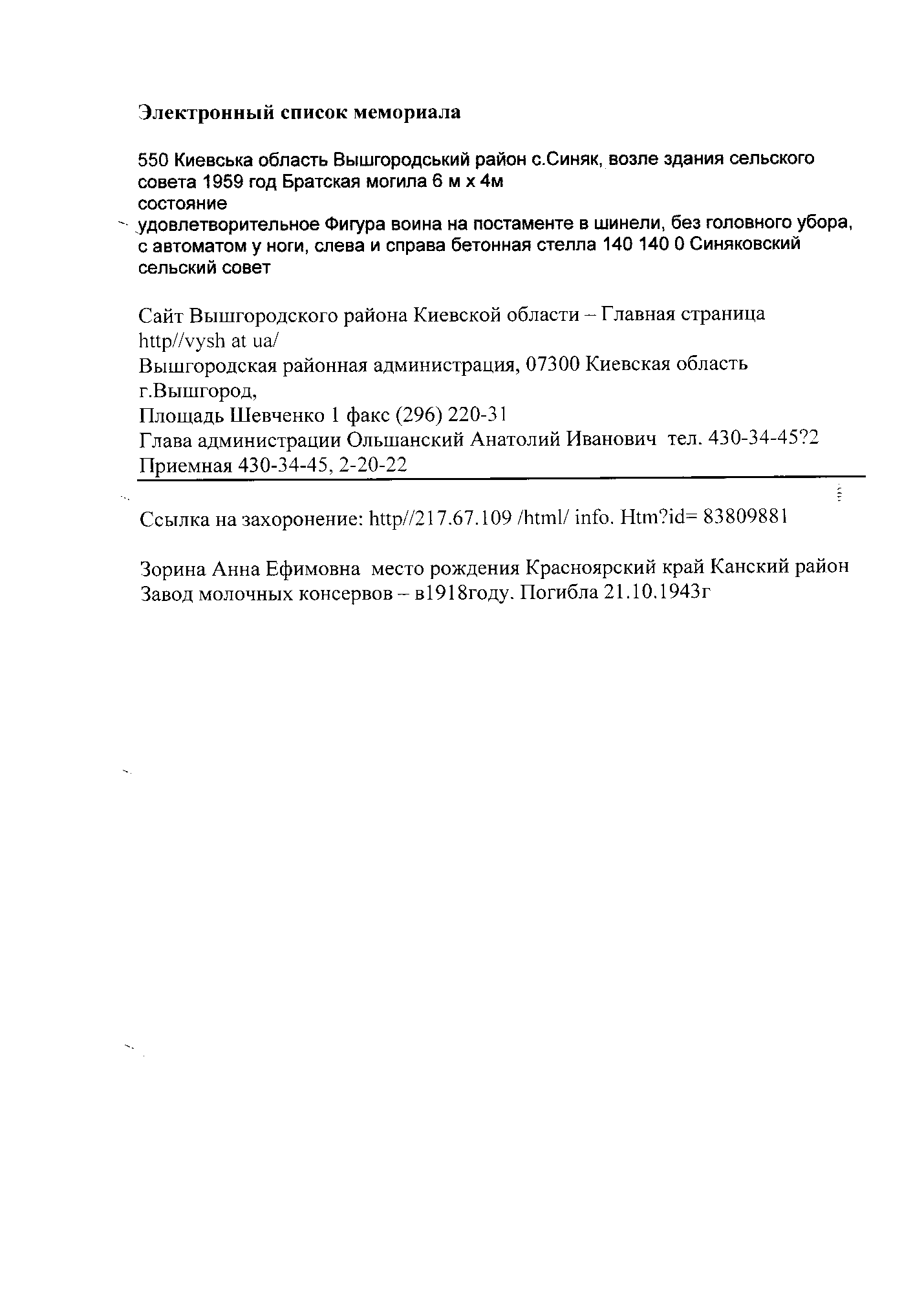 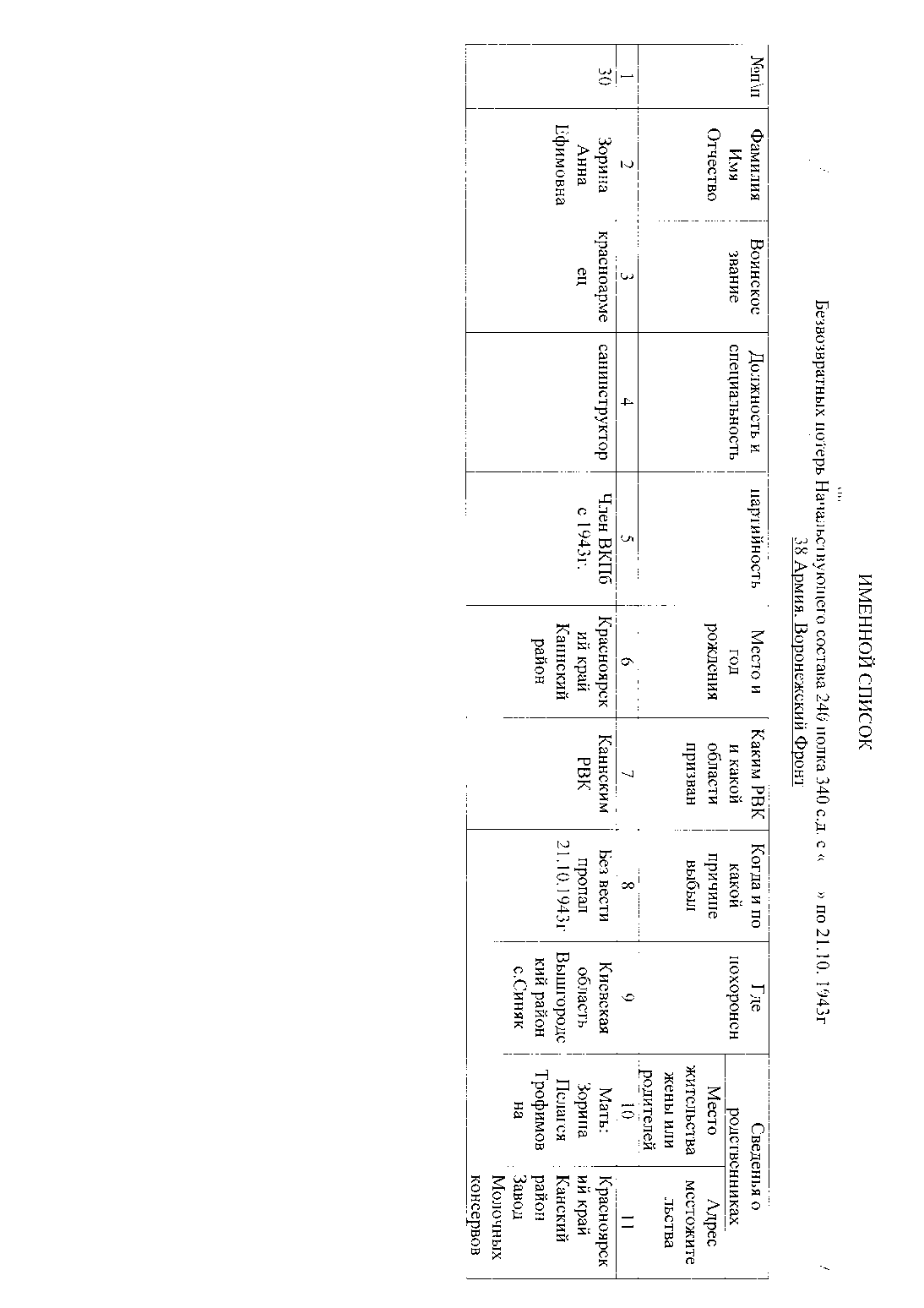 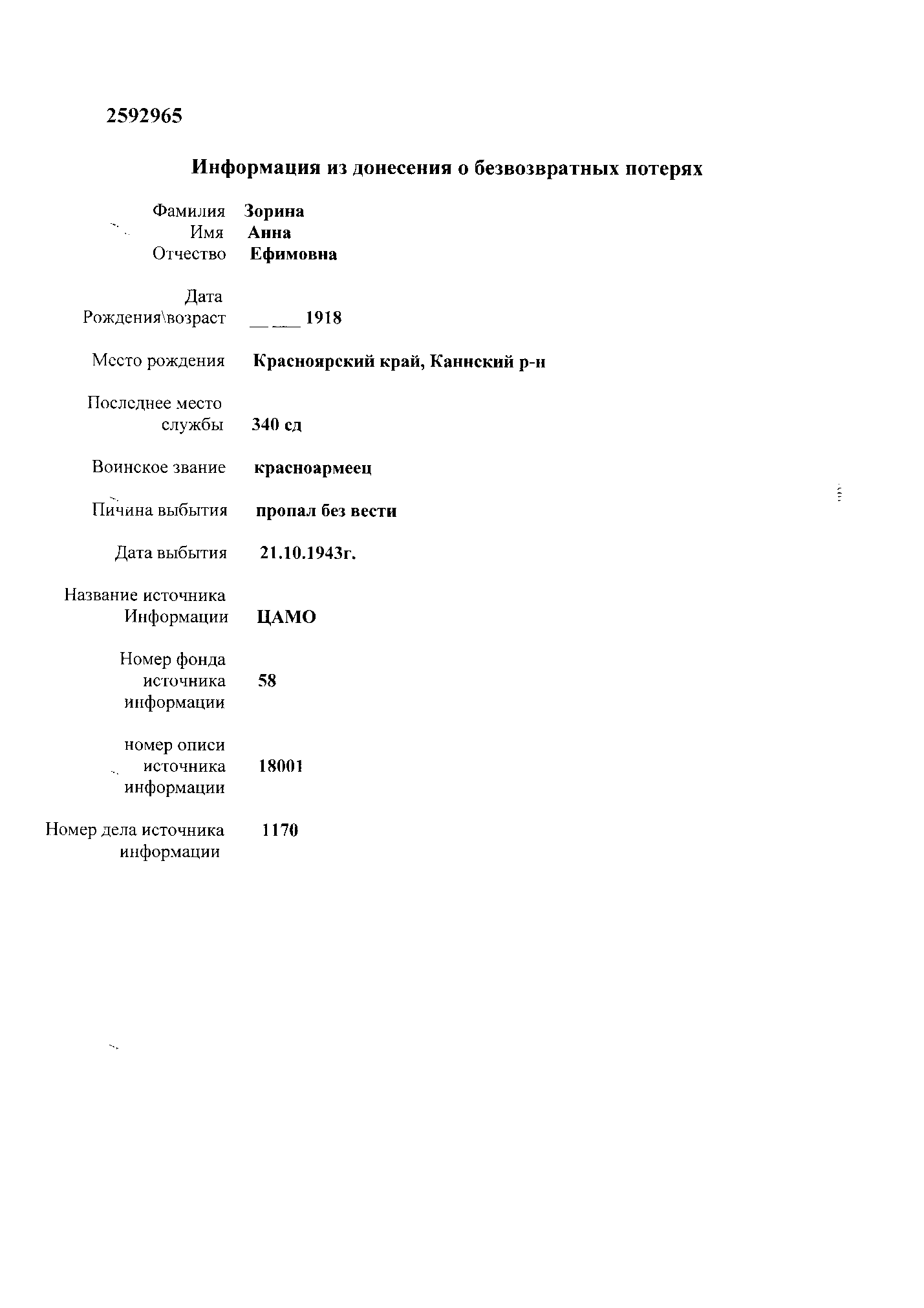 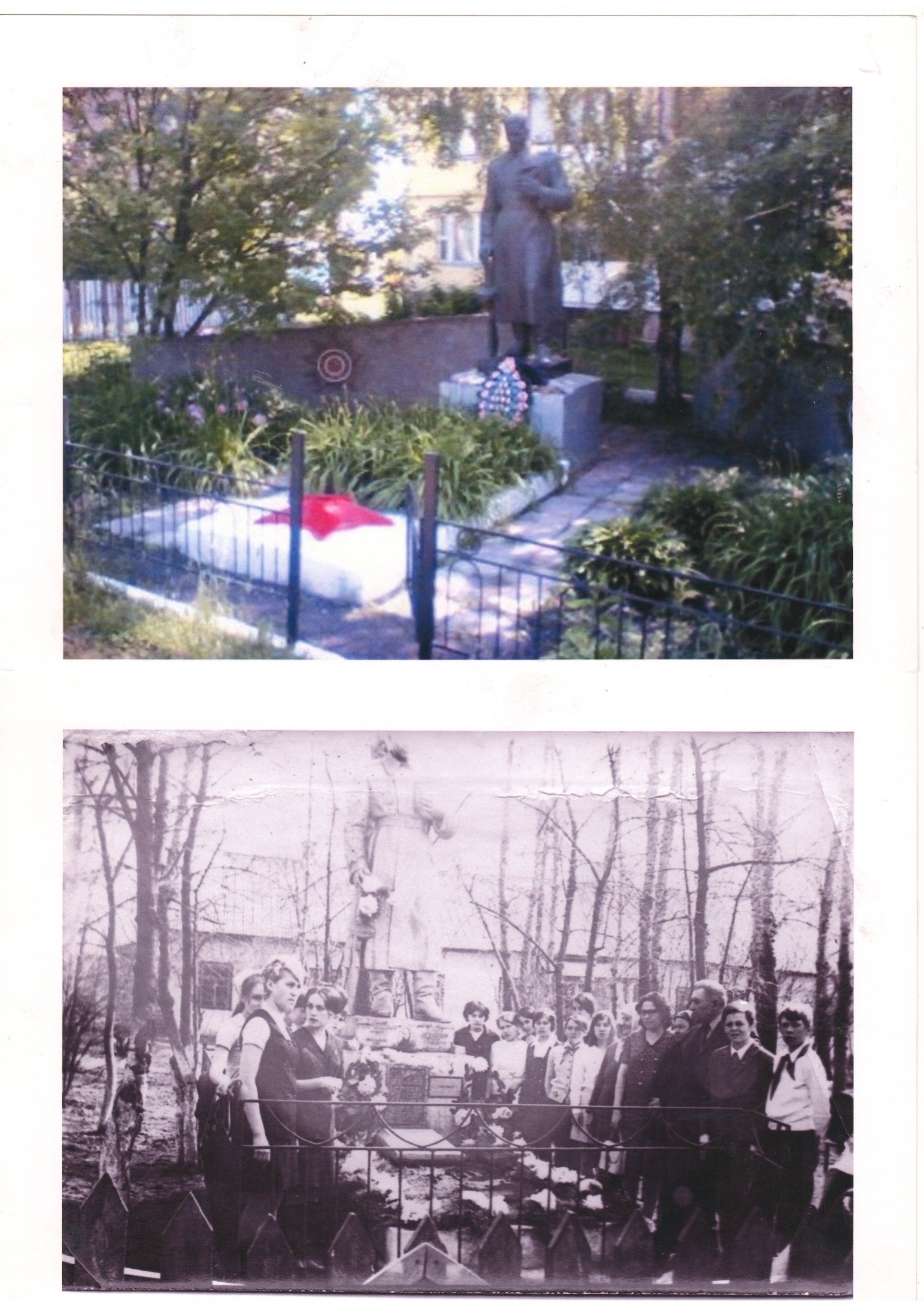 МЕМОРИАЛЬНАЯ  ПЛИТА  НА  ЗДАНИИ  СТАРОЙ   ШКОЛЫС 1967 по 2014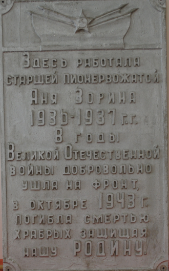 